Revised Template 30th June 2024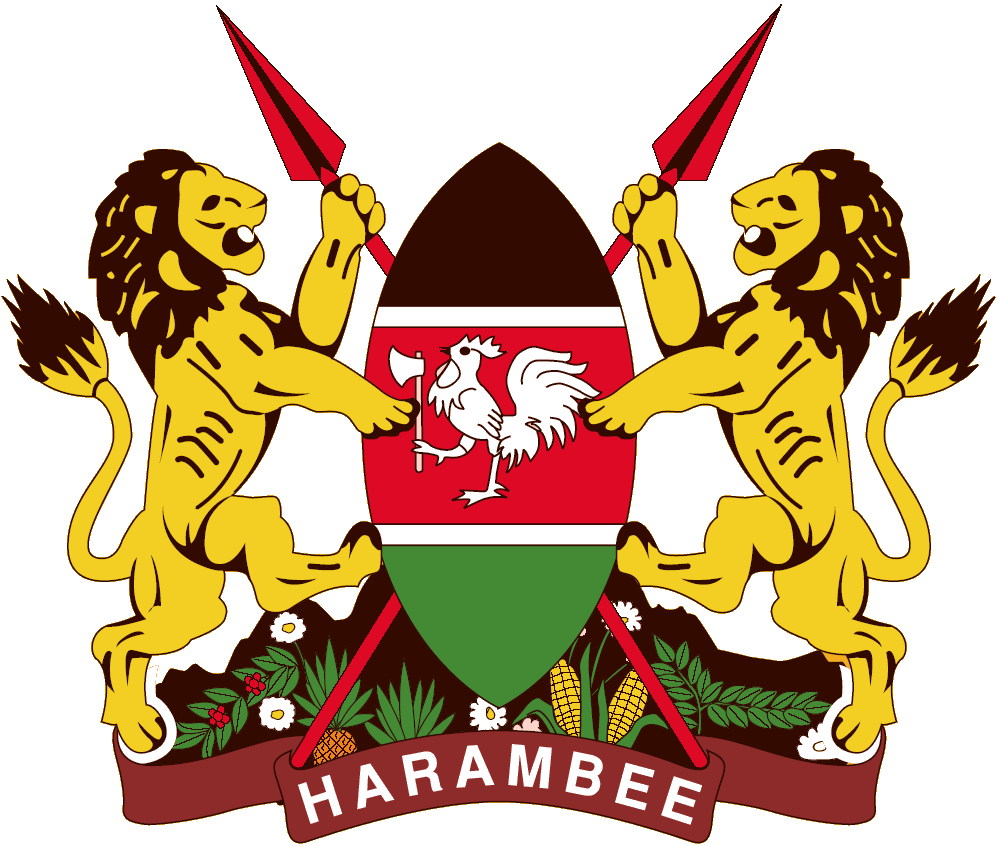   PROJECT NAME: XXIMPLEMENTING ENTITY: XXPROJECT GRANT/CREDIT NUMBER: XX(For Application by National and County Governments’ Self Reporting Development Projects as per the financing agreements)ANNUAL REPORT AND FINANCIAL STATEMENTSFOR THE FINANCIAL YEAR ENDEDJUNE 30, 20XXPrepared in accordance with the Cash Basis of Accounting Method under the International Public Sector Accounting Standards (IPSAS)(Leave this page blank)Table Contents		   							               	    Page 1.	Acronyms and Definition of Terms	ii2.	Project Information and Overall Performance	iii3.	Statement of Performance against Project’s Predetermined Objectives	ix4.	Environmental and Sustainability Reporting	xi5.	Statement of Project Management Responsibilities	xiii6.	Report of the Independent Auditor on Financial Statements for XXX (the Project)	xv7.	Statement of Receipts and Payments for the Year Ended 30th June 20XX.	18.	Statement of Financial Assets and Liabilities as at 30th June 20XX	39.	Statement of Cashflow for the year ended 30th June 20XX	410.	Statement of Comparison of Budget and Actual Amounts for the Year ended 30th June 20XX	611.	Significant Accounting Policies	712.	Notes to the Financial Statements	1413. Annexes	38Acronyms and Definition of TermsCBK			Central Bank of KenyaICPAK		Institute of Certified Public Accountants of KenyaIMF			International Monetary FundIPSAS			International Public Sector Accounting StandardsCT			County TreasuryNT			National TreasuryPFM 			Public Finance Management.PSASB		Public Sector Accounting Standards BoardWB			World BankComparative FY	Financial year preceding the current financial year.(Projects to include all acronyms and Definition of terms used in the annual report and financial statements)Project Information and Overall Performance2.1	Name and registered officeName The project’s official name is XX.ObjectiveThe key objective of the project is XXAddressThe project headquarters offices are in XX (city/town), XX County, Kenya. The address of its registered office is XX (Insert address of your project as appropriate)The project also has offices/branches as follows:xxxxxx Contacts: The following are the project contactsP.O. Box: XXXXXTelephone: (254) XXXXXXXXE-mail: XXXXXXXX.go.keWebsite: xxx.go.keProject information and overall performance (continued) 2.2	 Project Information 2.3	 Project OverviewProject Information and Overall Performance (Continued) 2.4	BankersThe following are the bankers for the project:.........2.5	Independent Auditor The project is audited by the ---------- (Insert name and address of external auditor)2.6	Roles and ResponsibilitiesList the different people who are working on the project. This list would include the project coordinator and all the key officers involved. 2.7	Funding summaryThe Project is for a duration of XX years from 20XX to 20XX with an approved budget of US$ XX (use donor currency) equivalent to Kshs XX as highlighted in the table below:Project information and overall performance (continued)Below is the funding summary:Source of FundsProject information and overall performance (continued)Application of Funds[Delete the non-applicable source of funds from the table above. The amounts received to date should tie/agree to what is captured in the Statement of Receipts and Payments as applicable.] For County Projects that may not have donor currency figures, provide Kshs figures in Kshs column.Project information and overall performance (continued)2.8	Summary of Overall Project Performance:Budget performance against actual amounts for the current year and for cumulative to-date,Physical progress based on outputs and outcomes since project commencement,Indicate the absorption rate for each year since the commencement of the project.List the implementation challenges and recommend the next steps.2.9	Summary of Project Compliance:Include significant cases of non-compliance with applicable laws and regulations, e.g., treasury circulars on project investment management, PFM Act 2012 and Kenya Vision 2030 flagship projects, and essential external financing agreements/covenants,Include consequences suffered on account of non-compliance or likely to be suffered.Indicate mitigation measures taken or planned to alleviate the adverse effects of actual or potential consequences of non-compliance.Statement of Performance against Project’s Predetermined ObjectivesGuidance(Refer to the project objectives from the Grant/Credit No and project ID, which inform the program and annual budgets. Report on the extent of the project’s progress in attaining the program plan. Report on the metrics met, objectives yet to be met, challenges, and opportunities of the project in implementing its plan/ agreement/ plan. Enumerate the key objectives of the project as per the program agreement.) (This guidance should be removed in the final set of financial statements.)IntroductionSection 81(2)(f) /Section 164 (2)(f) of the Public Finance Management Act, 2012, requires that the Accounting Officer include a statement of the national government entity’s performance against predetermined objectives at the end of each financial year.The key development objectives of the project’s agreement/ plan are to:xxx xxx xxxxxxxxxxxxProgress on the attainment of strategic development objectivesTo implement and cascade the above development objectives to specific sectors, all the development objectives were made specific, measurable, achievable, realistic, and time-bound (SMART) and converted into development outcomes. Attendant indicators were identified to track progress and performance measurement.Below, we provide the progress on attaining the stated objectives: (the entity to provide this information as per the table below or in a more applicable format to its operations)  (Customize as per the project objectives)Environmental and Sustainability Reporting(Two to three pages)(Include an Introductory paragraph on the main mandate of the project and its strategy on sustainability. Sustainability, being the ability to maintain or continue offering services to the citizens of the country over the long term, focuses mainly on the five areas indicated below.) Sustainability strategy and profile  The top management, especially the accounting officer, should refer to sustainable efforts, broad trends in political and macroeconomic factors affecting sustainability priorities, reference to international best practices, and key achievements and failures.Environmental performance Outline clearly the environmental policy guiding the organization. Outline successes, shortcomings, efforts to manage biodiversity, waste management policy, and efforts to reduce the environmental impact of the organization’s products.Employee welfareGive an account of the policies guiding the hiring process, whether they consider the gender ratio, whether they take in stakeholder engagements, and how often they are improved. Explain efforts to enhance skills and manage careers, as well as appraisal and reward systems. The organization should also disclose its policy on safety and compliance with the Occupational Safety and Health Act of 2007 (OSHA)Marketplace practices- (The project should outline its efforts to):Responsible Supply chain and supplier relations- Explain how the project maintains good business practices and treats its suppliers responsibly by honouring contracts and respecting payment practices.Responsible ethical practicesoutline efforts to maintain ethical and anti-corruption practices and responsible political involvement.Regulatory impact assessmentSafeguard citizen and stakeholder’s rights.Community Engagements  Give evidence of community engagement, including charitable giving (cash & material), community social investment, and other forms of community engagement. (The project gives details of CSR activities carried out in the year and their impact on society.  The statement may also include how the organization promotes education, sports, healthcare, labour relations, staff training and development, and water and sanitation initiatives)Statement of Project Management ResponsibilitiesThe Principal Secretary/Chief Officer for the Ministry/County department of xxx and the Project Coordinator (use the correct title designation) are responsible for the preparation and presentation of the Project’s financial statements, which give a true and fair view of the state of affairs of the Project for the financial year ended on June 30, 20XX. This responsibility includes (i) Maintaining adequate financial management arrangements and ensuring that these continue to be effective throughout the reporting period, (ii) Maintaining proper accounting records, which disclose with reasonable accuracy at any time the financial position of the project,  (iii) Designing, implementing and maintaining internal controls relevant to the preparation and fair presentation of the financial statement, and ensuring that they are free from material misstatements, whether due to error or fraud,(iv) safeguarding the assets of the project, (v) Selecting and applying appropriate accounting policies and (v) Making accounting estimates that are reasonable in the circumstances.The Principal Secretary/Chief Officer for the Ministry/County Department of ……. and the Project Coordinator accept responsibility for the Project’s financial statements, which have been prepared on the Cash Basis Method of Financial Reporting, using appropriate accounting policies in accordance with International Public Sector Accounting Standards.The Principal Secretary/Chief Officer for the Ministry/County Department of ……. and the Project Coordinator are of the opinion that the Project’s financial statements give a true and fair view of the state of the Project’s transactions during the financial year ended June 30, 20XX, and of the Project’s financial position as at that date. The Principal Secretary/Chief Officer for ……. and the Project Coordinator further confirm the completeness of the accounting records maintained for the Project, which have been relied upon in the preparation of the Project financial statements and the adequacy of the systems of internal financial control.The Principal Secretary/Chief officer for the Ministry/County Department of ……. and the Project Coordinator confirm that the Project has complied fully with applicable Government Regulations and the terms of external financing covenants and that Project funds received during the financial year under audit were used for the eligible purposes for which they were intended and were properly accounted for.Approval of the Project Financial StatementsThe Project financial statements were approved by the Principal Secretary/Chief Officer for the Ministry/County Department of ………. and the Project Coordinator on _________________________ 20XX and signed by:Report of the Independent Auditor on Financial Statements for XXX (the Project)Statement of Receipts and Payments for the Year Ended 30th June 20XX.The accounting policies and explanatory notes to these financial statements are an integral part of the financial statements.Statement of Financial Assets and Liabilities as at 30th June 20XXThe accounting policies and explanatory notes to these financial statements form an integral part of the financial statements. The financial statements were approved on ______________ 20XX and signed by: Statement of Cashflow for the year ended 30th June 20XX Statement of Comparison of Budget and Actual Amounts for the Year ended 30th June 20XXNote: The significant budget utilization/performance differences in the last column are explained in Annex 2 to these financial statements.Significant Accounting PoliciesThe principal accounting policies adopted in the preparation of these financial statements are set out below:Statement of compliance and basis of preparationThe financial statements have been prepared in accordance with Cash-basis IPSAS financial reporting under the cash basis of accounting, as prescribed by the PSASB and set out in the accounting policy note below. This cash basis of accounting has been supplemented with accounting for a) receivables that include imprests and salary advances and b) payables that include deposits and retentions. The financial statements comply with and conform to the form of presentation prescribed by the PSASB.The accounting policies adopted have been consistently applied to all the years presented.Reporting entityThe financial statements are for (Project xxx) under the State/County Department of XXX. The financial statements are for the reporting entity (Project xxx) as required by Section 81/ Section 164 of the PFM Act, 2012.Reporting currencyThe financial statements are presented in Kenya Shillings (Kshs), the project's functional and reporting currency. All values are rounded to the nearest Kenya Shilling. Recognition of receipts (The Project) recognizes all receipts from various sources when an event occurs, and the related cash is received.Transfers from the ExchequerTransfers from the Exchequer are recognized in the books of accounts when cash is received. Cash is considered received when a payment instruction is issued to the bank and the receiving entity is notified.Significant Accounting Policies (continued)External AssistanceExternal assistance is monies received through grants and loans from multilateral and bilateral development partners.Other receipts	This includes Appropriation-in-Aid and relates to receipts such as proceeds from the disposal of assets and the sale of tender documents. These are recognized in the financial statements when associated cash is received.Donations and grantsGrants and donations shall be recognized in the books of accounts when cash is received. Cash is considered as received when payment advice is received by the recipient entity or by the beneficiary. In the case of a grant/donation in kind, such grants are recorded upon receipt of the grant item and its value determined. The transaction date is the value date indicated on the payment advice.Proceeds from borrowing.Borrowing includes external loans acquired by the Project or any other debt the Project may take and will be treated on cash basis and recognized as a receipt during the year they were received.Undrawn external assistanceThese are loans and grants at the reporting date specified in a binding agreement and relate to funding for the Project currently under development, where conditions have been satisfied, or their ongoing satisfaction is highly likely, and the project is anticipated to continue to completion. The funding summary analyzes the Project’s undrawn external assistance.Significant Accounting Policies (continued)Recognition of paymentsThe Project recognises all payments when the event occurs, and the related cash has been paid out by the Project.Compensation to employeesSalaries, wages, Allowances, and Statutory Contributions for employees are recognized when the compensation is paid.Use of goods and servicesGoods and services are recognized as payments when the goods/services are consumed and paid for. If not paid for when goods/services are consumed, they shall be disclosed as pending bills.Interest on borrowingBorrowing costs that include interest are recognized as payment in the period in which they incur and paid for.Repayment of borrowing (principal amount)Repayment of the principal amount of borrowing is recognized as payment in the period in which the repayment is made. The debt stock is disclosed as an annexure to the consolidated financial statements.Significant Accounting Policies (continued)Acquisition of fixed assetsThe payment on the acquisition of property plant and equipment items is not capitalized. The cost of acquisition and proceeds from disposal of these items are treated as payments and receipts items, respectively. Where an asset is acquired in a non-exchange transaction for nil or nominal consideration and the fair value of the asset can be reliably established, a contra transaction is recorded as a receipt and as a payment. A fixed asset register is maintained by each public entity, and a summary is provided for consolidation purposes. This summary is disclosed as an annexure to the consolidated financial statements.In-kind donationsIn-kind contributions are donations made to the Project in the form of actual goods and/or services rather than in money or cash terms. These donations may include vehicles, equipment, or personnel services. Where the financial value received for in-kind contributions can be reliably determined, the Project includes such value in the statement of receipts and payments both as receipts and as payments in equal and opposite amounts; otherwise, the contribution is not recorded.Cash and cash equivalentsCash and cash equivalents comprise cash on hand and cash at bank, short-term deposits on call and highly liquid investments with an original maturity of three months or less, which are readily convertible to known amounts of cash and are subject to insignificant risk of changes in value. Bank account balances include amounts held at the Central Bank of Kenya and at various commercial banks at the end of the financial year.  For the purposes of these financial statements, cash and cash equivalents also include short term cash imprests and advances to authorised public officers and/or institutions which were not surrendered or accounted for at the end of the financial year.Significant Accounting Policies (Continued)Restriction on cash	Restricted cash represents amounts that are limited/restricted from being used to settle a liability for at least twelve months after the reporting period. This cash is limited for direct use as required by stipulation.  Amounts maintained in deposit bank accounts are restricted for use in refunding third part deposits.Imprests and AdvancesFor the purposes of these financial statements, imprests and advances to authorised public officers and/or institutions which were not surrendered or accounted for at the end of the financial year is treated as receivables. This is in recognition of the government practice where the imprest payments are recognized as payments when fully accounted for by the imprest or AIE holders. This is an enhancement to the cash accounting policy. Other accounts receivables are disclosed in the financial statements.Contingent LiabilitiesA contingent liability is:A possible obligation that arises from past events and whose existence will be confirmed only by the occurrence or non-occurrence of one or more uncertain future events not wholly within the control of the entity; orA present obligation that arises from past events but is not recognised because:It is not probable that an outflow of resources embodying economic benefits or service potential will be required to settle the obligation; orThe amount of the obligation cannot be measured with sufficient reliability.Some of contingent liabilities may arise from:  litigation in progress, guarantees, indemnities. Letters of comfort/ support, insurance, Public-Private Partnerships,The Entity does not recognize a contingent liability but discloses details of any contingencies in the notes to the financial statements unless the possibility of an outflow of resources embodying economic benefits or service potential is remote. Annex 6 of this financial statement is a register of the contingent liabilities in the year.Significant Accounting Policies (Continued)Contingent Assets(The Entity) does not recognize a contingent asset, but discloses details of a possible asset whose existence is contingent on the occurrence or non-occurrence of one or more uncertain future events not wholly within the control of (the Entity) in the notes to the financial statements. Contingent assets are assessed continually to ensure that developments are appropriately reflected in the financial statements. If it has become virtually certain that an inflow of economic benefits or service potential will arise and the asset’s value can be measured reliably, the asset and the related revenue are recognized in the financial statements of the period in which the change occurs.Pending billsPending bills consist of unpaid liabilities at the end of the financial year arising from contracted goods or services during the year or in past years. As pending bills do not involve the payment of cash in the reporting period, they recorded as ‘memorandum’ or ‘off-balance’ When the pending bills are finally settled, such payments are included in the statement of receipts and payments in the year in which the payments are made.BudgetThe budget is developed on a comparable accounting basis (cash basis), the same accounts classification basis (except for accounts receivable - outstanding imprest and clearance accounts and accounts payable - deposits, which are accounted for on an accrual basis), and for the same period as the financial statements. The Project’s budget was approved as required by Law and National Treasury Regulations, as well as by the participating development partners, as detailed in the Government of Kenya Budget Printed Estimates for the year. The Development Projects are budgeted for under the MDAs but receive budgeted funds as transfers and account for them separately. These transfers are recognised as inter-entity transfers and are eliminated upon consolidation. A high-level assessment of the Project’s actual performance against the comparable budget for the financial year/period under review has been included in an annex to these financial statements.Significant Accounting Policies (Continued)Third-party paymentsIncluded in the receipts and payments, are payments made on its behalf by to third parties in form of loans and grants. These payments do not constitute cash receipts and payments.and are disclosed in the payment to third parties’ column in the statement of receipts and payments. Exchange rate differencesThe accounting records are maintained in the functional currency of the primary economic environment in which the Project operates  (Kenya Shillings). Transactions in foreign currencies during the year/period are converted into functional currency using the exchange rates prevailing at the dates of the transactions. Any foreign exchange gains and losses resulting from the settlement of such transactions and from the translation at year-end exchange rates of monetary assets and liabilities denominated in foreign currencies are recognized in the statements of receipts and payments.Comparative figuresWhere necessary comparative figures for the previous financial year/period have been amended or reconfigured to conform to the required changes in financial statement presentation.Subsequent eventsThere have been no events subsequent to the financial year/period end with a significant impact on the financial statements for the year ended June 30, 20XX.Prior period adjustmentsPrior period adjustments relate to errors and other adjustments noted arising from previous year(s). Explanations and details of these prior period adjustments are presented in note xx of these financial statements. Notes to the Financial Statements Transfers from Government entitiesThese represent counterpart funding and other receipts from the government as follows:[Provide an explanation as necessary, noting that “Other transfers from government entities” is not the counterpart funding, which is the government’s share of contribution towards the implementation of the project as mandated by the Project Agreement.]Notes to the Financial Statements (Continued)Proceeds From Domestic and Foreign GrantsDuring the financial period to 30 June 20XX, we received grants from donors as detailed in the table below:(* The direct payment grants represent payments for goods and services done directly by the donor on behalf of the project. Projects should ensure adequate support documents are requested from the donors to support this grant).	Notes to the Financial Statements (Continued)Loan from External Development PartnersDuring the financial period to 30 June 20XX, we received funding from development partners in the form of loans negotiated by the National Treasury, as detailed in the table below:Notes to the Financial Statements (Continued)Miscellaneous receipts*[Provide explanation as necessary and also indicate any writebacks reclassified as other receipts]Notes to the Financial Statements (Continued)Compensation to EmployeesNotes to the Financial Statements (Continued)Purchase of Goods and Services[Provide explanation as necessary]Notes to the Financial Statements (Continued)Social Security Benefits[Provide an explanation as necessary]Notes to the Financial Statements (Continued)Acquisition of Non-Financial Assets[Provide an explanation as necessary]Notes to the Financial Statements (Continued)Transfers to other Government EntitiesDuring the financial period to 30 June 20XX, we transferred funds to reporting government entities as shown below: (We have confirmed that the beneficiary institutions have received the funds and have recorded these as inter-entity receipts. We have attached these duly signed confirmations as an Appendix to the financial statements).Notes to the Financial Statements (Continued)Other Grants, Transfers, and Payments[Provide explanations as necessary]Notes to the Financial Statements (Continued)Cash And Cash equivalents (The Project) has XX number of project accounts spread within the project implementation area and XX number of foreign currency designated accounts managed by the National/County Treasury as listed below:11. A   Bank AccountsProject Bank Accounts Notes to the Financial Statements (Continued)Special Deposit Accounts The balances in the Project’s Special Deposit Account(s) as of 30th June 20XX are not included in the Statement of Financial Assets since the line items are yet to be drawn into the Exchequer Account as a voted provision. Below is the Special Deposit Account (SDA) movement schedule, which shows the flow of funds voted in the year. These funds have been reported as loans/grants received in the year under the Statement of Receipts and Payments. Special Deposit Accounts Movement Schedule(The Special Deposit Account(s) reconciliation statement(s) has (have) been attached as Appendix xx support these closing balance.Notes to the Financial Statements (Continued)11 B Cash in hand[Provide a cash count certificate for each location above]11 C 	Cash equivalents (short-term deposits)[Provide short appropriate explanations as necessary]Imprests and AdvancesNotes to the Financial Statements (Continued)12A: Breakdown of Imprests and AdvancesThird-Party Deposits and Retention(Provide detailed explanations)Fund Balance Brought Forward Notes to the Financial Statements (Continued)Prior Year Adjustment	(Explain whether the prior year relates to errors noted in prior year, changes in estimates or accounting policy.)Changes in Imprests and AdvancesChanges in Accounts Deposits and RetentionOther Important DisclosuresPending Accounts Payable (See Annex 4a)Pending Staff Payables (See Annex 4b)Other Pending Payables (See Annex 4c)Other Important Disclosures (Continued)External Assistance a). External assistance relating to loans and grantsb) Undrawn external assistance(This is a disclosure of the assistance not yet received as per donor agreements)Other Important Disclosures (Continued)c) Classes of providers of external assistance	(Provide details of the reasons for external assistance, e.g., Economic development or welfare objective,       Emergency relief, Trading activities, etc.)d. Non-monetary external assistance	(This may occur when goods such as vehicles, computers, medical equipment, food aid etc, are contributed to a project by donors, NGOs etc N/B: Disclose the basis on which the value of goods and services were determined (This may be by the depreciated historical cost of physical assets, the price attached on the goods, an assessment of value by the management of transferor, recipient on Third Party, Fair value measurement The totals here tie with line 4 of note 2.)).Other Important Disclosures (Continued)e….Purpose and use of external assistance(N/B The above sub-classification should be adopted based on the purpose of the external assistance and how it was used). f. 	External Assistance paid by third parties on behalf of (the Entity) by SourceThis relates to external assistance paid directly by third parties to settle obligations on behalf of (the entity This note should tie to line 3 of note 4 on external assistance)).Other Important Disclosures (Continued)Payments By Third Party on Behalf of The ProjectThis relates to payments done directly to suppliers on behalf of the project, such as; national government may fund the operation of a health or education program; a donor may pay directly for the construction of a given activity5.1 Classification by Source(Thir-party payments may be done by other entities that are not providers of external assistance)5.2 Classification of payments made by Third Parties by Nature of expensesN/B The above subclassification will be adopted based on the appropriate project’s operations.Other Important Disclosures (Continued)Related Party DisclosuresRelated party disclosure is encouraged under non-mandatory section of the Cash Basis IPSAS. The 	 comprise of related parties to the Project.Key management personnel, including the program director/managerThe implementing entity/ministry/ County departmentOther Ministries and Departments.The National /County TreasuryRelated party transactions:Contingent Liabilities  	(Give details- Update ANNEX 8 Contingent liabilities register)13. AnnexesAnnex 1: Prior Year Auditor-General’s RecommendationsGuidance Notes:Use the same reference numbers as contained in the external audit report;Obtain the “Issue/Observation” and “management comments”, required above, from final external audit report that is signed by Management;Before approving the report, discuss the timeframe with the appointed Focal Point persons within your entity responsible for implementation of each issue;Indicate the status of “Resolved” or “Not Resolved” by the date of submitting this report to National Treasury.Annex 2: Variance explanations - Comparative Budget and Actual Amounts for Current FY Annex 3: Reconciliation of inter-entity transfersThe above amounts have been communicated to and reconciled with the Parent Ministry/ State DepartmentProject Coordinator								Head of Accounting UnitXXX entity								            xxx   Ministry/County DepartmentSign	---------------							            Sign--------------Annex 4a: Analysis of Pending BillsAnnex 4b: Analysis of Pending: Staff BillsAnnex 4c: Analysis of other Pending PayablesAnnex 5: Summary of Fixed Assets RegisterNotes * Purchases/Additions in the year reconciled to the amount in Statement of Receipts and Payments ** The disposal amount to be disclosed in this register is the cost that the asset was acquired at and not the price at which it has been sold.The balance as at the end of the year is the cumulative cost of all assets bought and inherited by the project.  Additions during the year should tie to note 18 on acquisition of assets during the year.  Ensure this section is complete covering all the entities assets. Ensure the complete fixed asset register is separately prepared as per circular number 5/2020 and follow up reminder of circular No. 23/2020 of The National TreasuryAnnex 6: Contingent Liabilities RegisterAnnex 7: Reporting of Climate Relevant ExpendituresAnnex 8: Reporting Disaster Management Expenditure Annex 9: Other Support DocumentsSigned confirmations from beneficiaries in Transfers to Other Government EntitiesBank Reconciliations statement as at 30th June 20XXBoard of Survey ReportSpecial Deposit Account(s) reconciliation statement(s)GOK IFMIS comparison Trial Balance (Where applicable)Project Start Date:DD MM YYProject End Date:DD MM YYProject Coordinator:Mr/Mrs/Prof/Dr xxProject Sponsor:xxxLine Ministry and State/ County Department XXX Project number  XXXStrategic goals of the projectThe strategic goals of the project are as follows:xxxxxx(also include specific objectives of the project)Summary of Project Strategies for achievement of strategic goalsThe project management aims to achieve the goals through the following means:xxxxxxOther important background information of the projectThe project ---------------Areas that the project was formed to interveneThe project was formed to intervene in the following problems/gaps:xxxxxxProject durationXXX YearsNoNamesTitle designationKey qualificationResponsibilitiesSource of fundsDonor CommitmentDonor CommitmentAmount received to date – (30th June 20XX)Amount received to date – (30th June 20XX)Undrawn balance to dateUndrawn balance to dateDonor currencyKshsDonor currencyKshsKshsDonor currencyKshsKshs(A)(A’)(B)(B’)(A)-(B)(A’) - (B’)GrantInsert name of donorxxxxxxxxxxxxxxxxxxInsert name of donorxxxxxxxxxxxxxxxxxxLoanInsert name of development partnerxxxxxxxxxxxxxxxxxxInsert name of development partnerxxxxxxxxxxxxxxxxxxCounterpart fundsGovernment of KenyaxxxxxxxxxxxxxxxxxxTotalxxxxxxxxxxxxxxxxxxApplication of fundsAmount received to date – (30th June 20XX)Amount received to date – (30th June 20XX)Cumulative amount paid to date – (30th June 20XX)Cumulative amount paid to date – (30th June 20XX)Unutilised balance to date(30th June 20XX)Unutilised balance to date(30th June 20XX)Unutilised balance to date(30th June 20XX)Donor currencyKshsDonor currencyKshsKshsDonor currencyKshs(A)(A’)(B)(B’)(B’)(A)-(B)(A’)-(B’)GrantInsert name of donorxxxxxxxxxxxxxxxxxxxxxInsert name of donorxxxxxxxxxxxxxxxxxxxxxLoanInsert name of development partnerxxxxxxxxxxxxxxxxxxxxxInsert name of development partnerxxxxxxxxxxxxxxxxxxxxxCounterpart fundsGovernment of KenyaxxxxxxxxxxxxxxxxxxxxxTotalxxxxxxxxxxxxxxxxxxxxxProjectObjectiveOutcomeIndicatorPerformancePublic Works, Roads & TransportTo develop and maintain roads and storm water drainage to global standardsIncreased efficient transportation of people, goods and services% of motorable and passable roads within the cityIn FY XX we increased motorable and passable roads by xx%. the following roads were upgraded (give a listing/number)XXXXXXXXXXXXXXXXXXXXXXXXXXXXXX……………………………………………………..……………………………NameNameNamePrincipal Secretary/Chief OfficerProject CoordinatorProject AccountantICPAK Member No:NoteReceipts and payments controlled by the entityPayments made by third partiesTotalReceipts and payment controlled by the entityPayments made by third partiesTotalCumulative to-date (From inception)Insert Current FYInsert Current FYInsert Current FYInsert Comparative FYInsert Comparative FYInsert Comparative FYKshs.Kshs.Kshs.Kshs.Kshs.Kshs.Kshs.ReceiptsTransfer from Government entities1xxx-xxxxxx-xxxxxxProceeds from domestic and foreign grants2xxxxxxxxxxxxxxxxxxxxxLoan from external development partners3xxxxxxxxxxxxxxxxxxxxxMiscellaneous receipts4xxxxxxxxxxxxxxxxxxxxxTotal receiptsxxxxxxxxxxxxxxxxxxxxxPaymentsCompensation to employees5xxxxxxxxxxxxxxxxxxxxxPurchase of goods and services6xxxxxxxxxxxxxxxxxxxxxSocial security benefits7xxxxxxxxxxxxxxxxxxxxxAcquisition of non-financial assets8xxxxxxxxxxxxxxxxxxxxxTransfers to other government entities9xxxxxxxxxxxxxxxxxxxxxOther grants and transfers /payments10xxxxxxxxxxxxxxxxxxxxxTotal paymentsxxxxxxxxxxxxxxxxxxxxxSurplus/ (deficit)xxx-xxxxxx-xxxxxx……………………………………………………..……………………………NameNameNamePrincipal Secretary/Chief OfficerProject CoordinatorProject AccountantICPAK Member No:DescriptionNoteInsert Current FYInsert Comparative FYKshsKshsFinancial AssetsCash and Cash equivalents11xxxxxxImprests and Advances 12xxxxxxTotal Financial AssetsxxxxxxFinancial LiabilitiesThird party Deposits and Retention 13xxxxxxNet AssetsxxxxxxRepresented By Fund Balance B/fwd.14xxxxxxPrior Year adjustments15xxxxxxSurplus/(Deficit) for the YearxxxxxxNet Financial Positionxxxxxx……………………………………………………..……………………………NameNameNamePrincipal Secretary/Chief OfficerProject CoordinatorProject AccountantICPAK Member No:DescriptionNoteInsert Current FYInsert Comparative FYKshsKshsCashflow from operating activitiesReceipts Transfer from government entities1xxxxxxProceeds from domestic and foreign grants2xxxxxxMiscellaneous receipts4xxxxxxTotal receiptsxxxxxxPayments Compensation of employees5xxxxxxPurchase of goods and services6xxxxxxSocial security benefits7xxxxxxTransfers to other government entities9xxxxxxOther grants and transfers10xxxxxxTotal PaymentsxxxxxxNet receipts/(payments)xxxxxxAdjustments during the yearPrior year adjustments15xxxxxxDecrease/(increase) in accounts receivable16xxxxxxIncrease/(decrease) in accounts payable: 17xxxxxxNet cash flow from operating activitiesxxxxxxCashflow from investing activitiesAcquisition of non-financial assets8xxxxxxNet cash flows from investing activitiesxxxxxxCash flow from financing activitiesProceeds from foreign borrowings3xxxxxxNet cash flow from financing activitiesxxxxxxNet increase in cash and cash equivalentsxxxxxxCash and cash equivalent at beginning of the year11xxxxxxCash and cash equivalent at end of the year11xxxxxxReceipts/Payments ItemOriginal BudgetAdjustmentsFinal BudgetActual on Comparable BasisBudget Utilization Difference% of Utilizationabc=a+bde=c-df=d/c %KshsKshsKshsKshsKshsReceiptsTransfer from Government entitiesProceeds from domestic and foreign grantsProceeds from borrowingsMiscellaneous receiptsTotal ReceiptsPaymentsCompensation to employeesPurchase of goods and servicesSocial security benefitsAcquisition of non-financial assetsTransfers to other government entitiesOther grants and transfersTotal PaymentsSurplus or DeficitDescriptionInsert Current FYInsert Comparative FYCumulative to-date (from inception)KshsKshsKshsCounterpart funding through Ministry/ County Department xxxCounterpart funds Quarter 1xxxxxxxxxCounterpart funds Quarter 2xxxxxxxxxCounterpart funds Quarter 3xxxxxxxxxCounterpart funds Quarter 4xxxxxxxxxTotal (See Annex 3)xxxxxxxxxOther transfers from government entitiesMinistry/County Department xxxxxxxxxxxMinistry/ County Dept xyxxxxxxxxxProject zzxxxxxxxxxAgency xxxxxxxxxxxTotalxxxxxxxxxAppropriations-in-AidxxxxxxxxxTotalxxxxxxxxxInsert Current FYInsert Current FYInsert Current FYInsert Current FYInsert Current FYInsert Current FYInsert Comparative FYCumulative to dateName of DonorDate receivedAmount received in donor currencyGrants received in cashGrants received as direct payment*Grants received in kindTotal amountTotal AmountCumulative to dateKshsKshsKshsKshsKshsKshsGrants Received from Bilateral Donors (Foreign Governments)xxxxxxxxxxxxxxxxxxxxxxxxInsert name of foreign GovernmentxxxxxxxxxxxxxxxxxxxxxxxxGrants Received from Multilateral Donors (International Organizations)xxxxxxxxxxxxxxxxxxxxxxxxInsert name of international organizationxxxxxxxxxxxxxxxxxxxxxxxxGrants Received from Local Individuals and organizationsxxxxxxxxxxxxxxxxxxxxxxxxInsert name of individual or local organizationxxxxxxxxxxxxxxxxxxxxxxxxTotalxxxxxxxxxxxxxxxxxxxxxxxxDescriptionInsert Current FYInsert Current FYInsert Current FYInsert Current FYInsert Current FYInsert Comparative FYCumulative to dateName of DonorDate receivedAmount in loan currencyLoans received in actual amountLoans received as direct payment*Total amount in KshsTotal amount in KshsCumulative to date(Insert currency)KshsKshsKshsKshsKshsLoans received from bilateral Donors (Foreign Governments)Insert name of foreign GovernmentxxxxxxxxxxxxxxxxxxxxxInsert name of foreign GovernmentxxxxxxxxxxxxxxxxxxxxxLoans received from Multilateral Donors (International Organizations)Insert name of international organizationxxxxxxxxxxxxxxxxxxxxxInsert name of international organizationxxxxxxxxxxxxxxxxxxxxxTotalxxxxxxxxxxxxxxxxxxxxxDescription Insert Current FYInsert Current FYInsert Current FYInsert Comparative FYReceipts controlled by the entity in CashReceipts controlled by third partiesTotal receiptsTotal receiptsCumulative to- date (from inception)KshsKshsKshsKshsKshsProperty incomexxxxxxxxxxxxxxxSales of goods and servicesxxxxxxxxxxxxxxxAdministrative fees and chargesxxxxxxxxxxxxxxxFines, penalties, and forfeituresxxxxxxxxxxxxxxxVoluntary transfers other than grantsxxxxxxxxxxxxxxxOther receipts not classified elsewhere*xxxxxxxxxxxxxxx Total xxxxxxxxxxxxxxxDescriptionInsert Current FYInsert Current FYInsert Current FYInsert Comparative FYCumulative to- datePayments made by the Entity in CashPayments made by third partiesTotal paymentsTotal paymentsCumulative to- dateKshsKshsKshsKshsKshsBasic salaries of permanent employeesxxxxxxxxxxxxxxxBasic wages of temporary employeesxxxxxxxxxxxxxxxPersonal allowances paid as part of salaryxxxxxxxxxxxxxxxPersonal allowances paid as reimbursementsxxxxxxxxxxxxxxxPersonal allowances provided in kindxxxxxxxxxxxxxxxPension and other social security contributionsxxxxxxxxxxxxxxxCompulsory national social security schemesxxxxxxxxxxxxxxxCompulsory national health insurance schemesxxxxxxxxxxxxxxxSocial benefit schemes outside governmentxxxxxxxxxxxxxxxOther personnel paymentsxxxxxxxxxxxxxxxTotalxxxxxxxxxxxxxxxDescriptionInsert Current FYInsert Current FYInsert Current FYInsert Comparative FYCumulative to- datePayments made in CashPayments made by third partiesTotal paymentsTotal paymentsCumulative to- dateKshsKshsKshsKshsKshsUtilities, supplies and servicesxxxxxxxxxxxxxxxCommunication, supplies and servicesxxxxxxxxxxxxxxxDomestic travel and subsistencexxxxxxxxxxxxxxxForeign travel and subsistencexxxxxxxxxxxxxxxPrinting, advertising, and information suppliesxxxxxxxxxxxxxxxRentals of produced assetsxxxxxxxxxxxxxxxTraining paymentsxxxxxxxxxxxxxxxHospitality supplies and servicesxxxxxxxxxxxxxxxInsurance costsxxxxxxxxxxxxxxxSpecialized materials and servicesxxxxxxxxxxxxxxxOther operating paymentsxxxxxxxxxxxxxxxRoutine maintenance – vehicles and other transport equipmentxxxxxxxxxxxxxxxRoutine maintenance- other assetsxxxxxxxxxxxxxxxExchange rate losses/gains (net)xxxxxxxxxxxxxxxTotalxxxxxxxxxxxxxxxDescriptionInsert Current FYInsert Current FYInsert Current FYInsert Comparative FYCumulative to- datePayments made by the Entity in CashPayments made by third partiesTotal PaymentsTotal PaymentsCumulative to- dateKshsKshsKshsKshsKshsGovernment pension and retirement benefitsxxxxxxxxxxxxxxxSocial security benefits in cash and in kindxxxxxxxxxxxxxxxEmployer social benefits in cash and in kindxxxxxxxxxxxxxxxTotalxxxxxxxxxxxxxxxInsert Current FYInsert Current FYInsert Current FYInsert Comparative FYCumulative to-dateDescriptionPayments made in CashPayments made by third partiesTotal paymentsTotal paymentsCumulative to-dateKshs.Kshs.KshsKshsKshsPurchase of buildingsxxxxxxxxxxxxxxxConstruction of buildingsxxxxxxxxxxxxxxxRefurbishment of buildingsxxxxxxxxxxxxxxxConstruction of roadsxxxxxxxxxxxxxxxConstruction of civil worksxxxxxxxxxxxxxxxOverhaul & refurbishment of construction and civil worksxxxxxxxxxxxxxxxPurchase of vehicles & other transport equipmentxxxxxxxxxxxxxxxOverhaul of vehicles & other transport equipmentxxxxxxxxxxxxxxxPurchase of household furniture & institutional equipmentxxxxxxxxxxxxxxxPurchase of office furniture & general equipmentxxxxxxxxxxxxxxxPurchase of specialised plant, equipment and machineryxxxxxxxxxxxxxxxRehabilitation & renovation of plant, equipment & machineryxxxxxxxxxxxxxxxPurchase of certified seeds, breeding stock and live animalsxxxxxxxxxxxxxxxResearch, studies, project preparation, design & supervisionxxxxxxxxxxxxxxxRehabilitation of civil worksxxxxxxxxxxxxxxxAcquisition of strategic stocksxxxxxxxxxxxxxxxAcquisition of landxxxxxxxxxxxxxxxAcquisition of other intangible assetsxxxxxxxxxxxxxxxTotal xxxxxxxxxxxxxxxInsert Current FYInsert Current FYInsert Current FYInsert Comparative FYCumulative to-dateDescriptionPayments made in CashPayments made by third partiesTotal paymentsTotal paymentsCumulative to-dateKshsKshsKshsKshsKshsTransfers to National/County Government entitiesMinistry ABCxxxxxxxxxxxxxxxProject XYZxxxxxxxxxxxxxxx Department xxxxxxxxxxxxxxxxxxTransfers to County GovernmentsCounty ABCxxxxxxxxxxxxxxxCounty XYZxxxxxxxxxxxxxxxxxxxxxxxxxxxxxxTotalxxxxxxxxxxxxxxxInsert Current FYInsert Current FYInsert Current FYInsert Comparative FYCumulative to-dateDescriptionPayments made in CashPayments made by third partiesTotal paymentsTotal paymentsCumulative to-dateKshsKshsKshsKshsKshsGrants for scholarships xxxxxxxxxxxxxxxOthers SpecifyxxxxxxxxxxxxxxxTotal xxxxxxxxxxxxxxx DescriptionInsert Current FYInsert Comparative FYKshsKshsBank accounts (Note 11A)xxxxxxCash in hand (Note 11B)xxxxxxCash equivalents (short-term deposits) (Note 11C)xxxxxxTotal xxxxxx DetailsInsert Current FYInsert Comparative FYKshsKshsForeign Currency AccountsCentral Bank of Kenya [A/c No……]xxxxxxKenya Commercial Bank [A/c No……]xxxxxxCo-operative Bank of Kenya [A/c No……]xxxxxxOthers (specify)xxxxxxTotal Foreign Currency balancesxxxxxxLocal Currency AccountsCentral Bank of Kenya [A/c No……]xxxxxxKenya Commercial Bank [A/c No……]xxxxxxCo-operative Bank of Kenya [A/c No……]xxxxxxOthers (specify)xxxxxxTotal local currency balancesxxxxxxTotal bank account balancesxxxxxxDescriptionInsert Current FYInsert Comparative FYKshsKshs(i)     A/C Name [A/c No……]Opening balance xxxxxxTotal amount deposited in the accountxxxxxxTotal amount withdrawn (as per Statement of Receipts & Payments)xxxxxxClosing balance (as per SDA bank account reconciliation attached)xxxxxx(ii)   A/c Name [A/c No……]Opening balance (as per the SDA reconciliation)xxxxxxTotal amount deposited in the accountxxxxxxTotal amount withdrawn (as per Statement of Receipts & Payments)xxxxxxClosing balance (as per SDA bank account reconciliation attached)xxxxxx DescriptionInsert Current FYInsert Comparative FYKShsKShsLocation 1xxxxxxLocation 2xxxxxxLocation 3xxxxxxOther locations (specify)xxxxxxTotal cash in hand balancesxxxxxxDescription Insert Current FYInsert Comparative FYKshsKshsKenya Commercial Bank [A/C No……]xxxxxxCo-Operative Bank of Kenya [A/C No……]xxxxxxOthers (Specify)xxxxxxTotal xxxxxxDescriptionInsert Current FYInsert Comparative FYKshsKshsGovernment ImprestsxxxxxxSalary advancesxxxxxxTotal xxxxxxName of Officer or InstitutionAmount TakenDue Date of SurrenderAmount SurrenderedBalanceCurrent FYBalanceComparative FYKshsKshsKshsKshsKshsOfficer 1xxxxxxxxxxxxxxxOfficer 2xxxxxxxxxxxxxxxOfficer 3xxxxxxxxxxxxxxxOfficer 4xxxxxxxxxxxxxxxOfficer 5xxxxxxxxxxxxxxxProgramme 1xxxxxxxxxxxxxxxTotalxxxxxxxxxxxxxxxDescriptionInsert Current FYInsert Current FYInsert Comparative FYInsert Comparative FYKshsKshsKshsKshsRetentionxxxxxxxxxxxxDepositsxxxxxxxxxxxxTotalxxxxxxxxxxxxAgeing analysis:CurrentFY% of the TotalComparativeFY% of the TotalUnder one yearxxx%xxx%1-2 yearsxxx%xxx%2-3 yearsxxx%xxx%Over 3 yearsxxx%xxx%Totalxxx%xxx%DescriptionInsert Current FYInsert Comparative FYKshsKshsBank accounts xxxxxxCash in hand xxxxxxCash equivalents (short-term deposits) xxxxxxOutstanding imprests and advances xxxxxxDeposits and retention(xxx)(xxx)Total xxxxxxBalance b/f Previous FY  (audited financial statements)AdjustmentsAdjusted balance b/f PreviousFYDescription of the errorKshsKshsKshsBank account BalancesxxxxxxxxxCash in hand xxxxxxxxxImprests and advancesxxxxxxxxxDeposits and retentionsxxxxxxxxxOthers (specify)xxxxxxxxxTotalxxxxxxxxxDescription Insert Current FYInsert Comparative FYKshsKshsOpening Receivables as at 1st July 20xx xxxxxxClosing account receivables as at 30th June 20xxxxxxxxChange in Imprests and advancesxxxxxxDescription Insert Current FYInsert Comparative FYKshsKshsDeposit and Retentions as at 1st July 20xx xxxxxxClosing accounts payables as at 30th June 20xx          xxxxxxChanges in deposit and retentionxxxxxxBalance b/f  from Comparative FYAdditions for the yearPaid during the yearBalance c/fFor Current FYDescriptionKshsKshsKshsKshsConstruction of buildingsxxxxxx(xxx)xxxConstruction of civil worksxxxxxx(xxx)xxxSupply of goodsxxxxxx(xxx)xxxSupply of servicesxxxxxx(xxx)xxxTotalxxxxxx(xxx)xxxBalance b/f from Comparative FYAdditions for the yearPaid during the yearBalance c/f for Current FYDescriptionKshsKshsKshsKshsSenior managementxxxxxx(xxx)xxxMiddle managementxxxxxx(xxx)xxxUnion employeesxxxxxx(xxx)xxxOthersxxxxxx(xxx)xxxTotalxxxxxx(xxx)xxxBalance b/f from Comparative FYAdditions for the yearPaid during the yearBalance c/f for Current FYDescriptionKshsKshsKshsKshsAmounts due to National Government entitiesxxxxxx(xxx)xxxAmounts due to County Government entitiesxxxxxx(xxx)xxxAmounts due to third partiesxxxxxx(xxx)xxxTotalxxxxxx(xxx)xxxInsert Current FYInsert Comparative FYDescriptionKshsKshsExternal assistance received as grantsxxxxxxExternal assistance received as loansxxxxxxExternal assistance received in kind- as payment by third partiesxxxxxxTotal xxxxxxInsert Current FYInsert Comparative FYDescriptionKshsKshsExternal assistance received as loansxxxxxxExternal assistance received as grantsxxxxxxTotal xxxxxxPurpose for which the undrawn external assistance may be usedInsert Current FYInsert Comparative FYDescriptionKshsKshsUndrawn external assistance - loansxxxxxxUndrawn external assistance - grantsxxxxxxTotal xxxxxxInsert Current FYInsert Comparative FYDescriptionKshsKshsMultilateral donorsxxxxxxBilateral donorsxxxxxxInternational assistance organizationxxxxxxNGOsxxxxxxNational Assistance OrganizationxxxxxxTotal xxxxxxInsert Current FYInsert Comparative FYDescriptionKshsKshsGoodsxxxxxxServicesxxxxxxTotal xxxxxxPayments made by third partiesInsert Current FYInsert Comparative FYDescriptionKshsKshsCompensation to employeesxxxxxxUse of goods and servicesxxxxxxSubsidiesxxxxxxTransfers to other Government entitiesxxxxxxOther grants and transfersxxxxxxSocial Security benefitsxxxxxxAcquisition of assetsxxxxxxFinance Costs including loan interestxxxxxxRepayment of principal on domestic and foreign borrowingxxxxxxOther paymentsxxxxxxTotalxxxxxxInsert Current FYInsert Comparative FYDescriptionKshsKshsNational governmentxxxxxxMultilateral donorsxxxxxxBilateral donorsxxxxxxInternational assistance organizationxxxxxxNGOsxxxxxxNational Assistance OrganizationxxxxxxTotal xxxxxxInsert Current FYInsert Comparative FYDescriptionKshsKshsNational/ County governmentxxxxxxMultilateral donorsxxxxxxBilateral donorsxxxxxxInternational assistance organizationxxxxxxNGOsxxxxxxNational Assistance OrganizationxxxxxxTotalxxxxxxPayments made by third partiesInsert Current FYInsert Comparative FYDescriptionKshsKshsCompensation of employeesxxxxxxUse of goods and servicesxxxxxxSubsidiesxxxxxxTransfers to other government unitsxxxxxxOther grants and transfersxxxxxxSocial security benefitsxxxxxxAcquisition of assetsxxxxxxFinance costs, including loan interestxxxxxxOther paymentsxxxxxxTotalxxxxxxInsert Current FYInsert Comparative FYKshsKshsCompensation to Key ManagementCompensation to the program manager/ directorxxxxxxKey Management Compensation others (specify)xxxxxxTotal Compensation to Key ManagementxxxxxxTransfers to related partiesTransfers to other government entitiesxxxxxxTotal Transfers to related partiesxxxxxxTransfers from related partiesTransfers from the Ministry/ County departmentxxxxxxPayments made on behalf of the project by other govt. entitiesxxxxxx(Insert any other transfers received)xxxxxxTotal Transfers from related partiesxxxxxxContingent liabilitiesInsert Current FYInsert Comparative FYKshsKshsCourt case xxx against the projectxxxxxxBank guarantees in favour of other govt. entitiesxxxxxxContingent liabilities arising from PPPs/ donor agreementsxxxxxxTotalxxxxxxReference No. on the external audit ReportIssue / Observations from AuditorManagement commentsStatus:(Resolved / Not Resolved)Timeframe:(Put a date when you expect the issue to be resolved)………………………………………………………NameNamePrincipal Secretary/Chief OfficerProject CoordinatorFinal BudgetActual on Comparable BasisBudget Utilization Difference% of UtilizationComments on Variance (below 90% and over 100%abc=a-bd=b/a %ReceiptsTransfer from Government entitiesxxxxxxxxxxxxProceeds from domestic and foreign grantsxxxxxxxxxxxxProceeds from borrowingsxxxxxxxxxxxxMiscellaneous receiptsxxxxxxxxxxxxTotal ReceiptsxxxxxxxxxxxxPaymentsCompensation of employeesxxxxxxxxxxxxPurchase of goods and servicesxxxxxxxxxxxxSocial security benefitsxxxxxxxxxxxxAcquisition of non-financial assetsxxxxxxxxxxxxTransfers to other government entitiesxxxxxxxxxxxxOther grants and transfersxxxxxxxxxxxxTotal paymentsxxxxxxxxxxxxProject Name:Break down of transfers from the State Department of XXXBreak down of transfers from the State Department of XXXBreak down of transfers from the State Department of XXXBreak down of transfers from the State Department of XXXa.Government Counterpart fundingBank Statement DateAmount (Kshs)Indicate the FY to which the amounts relatexxxxxxTotalxxB.Direct paymentsBank Statement DateAmount (Kshs)Indicate the FY to which the amounts relatexxTotalxxC.OthersBank Statement DateAmount (Kshs)Indicate the FY to which the amounts relatexxxxTotalxxTotal    (A+B+C)xxSupplier of Goods or ServicesDate Contracted/ invoiced.Original AmountAmount Paid To-DateOutstanding Balance Current FYOutstanding Balance Previous FYCommentsabc=a-bConstruction of buildingsSub-TotalConstruction of civil worksSub-TotalSupply of goodsSub-TotalSupply of servicesSub-TotalGrand TotalName of StaffJob GroupDate Payable ContractedOriginal AmountAmount Paid To-DateOutstanding BalanceCurrent FYOutstanding BalancePrevious FYCommentsPermanent Employees - ManagementSub-TotalPermanent Employees - OthersSub-TotalTemporary employeesSub-TotalOthers (specify)Sub-TotalGrand TotalNameBrief Transaction DescriptionDatePayableContractedOriginal AmountAmount Paid To-DateOutstanding BalanceCurrent FYOutstanding BalancePrevious FYCommentsAmounts due to National Govt EntitiesSub-TotalAmounts due to County Govt EntitiesSub-TotalAmounts due to Third PartiesSub-TotalOthers (specify)Sub-TotalGrand TotalAsset classOpening Cost(KShs)20xx/xxDonations in form of assets(KShs)20xx/xx*Purchases/ Additions in the Year(KShs)20xx/xx**Disposals in the Year (KShs) 20xx/xxTransfers in/(out)Kshs 20xx/xxClosing Cost (KShs) 20xx(a)(b)(c))(d)(d)(e)= (a)+ (b)+c)-(d)+(-)dLandBuildings and structuresTransport equipmentOffice equipment, furniture and fittingsICT Equipment,Other Machinery and EquipmentHeritage and cultural assetsBiological assetsInfrastructure assets roads, railsIntangible assetsWork in ProgressTotal Nature of contingent liabilityRemarks12345678910Project NameProject DescriptionProject ObjectivesProject ActivitiesSource Of FundsImplementing PartnersQ1Q2Q3Q4Column IColumn IIColumn IIIColumn IVColumn VColumn VIColumn VIIProgrammeSub-programmeDisaster TypeCategory of disaster related Activity that require expenditure reporting (response/recovery/mitigation/preparedness)Expenditure itemAmount (Kshs.)Comments